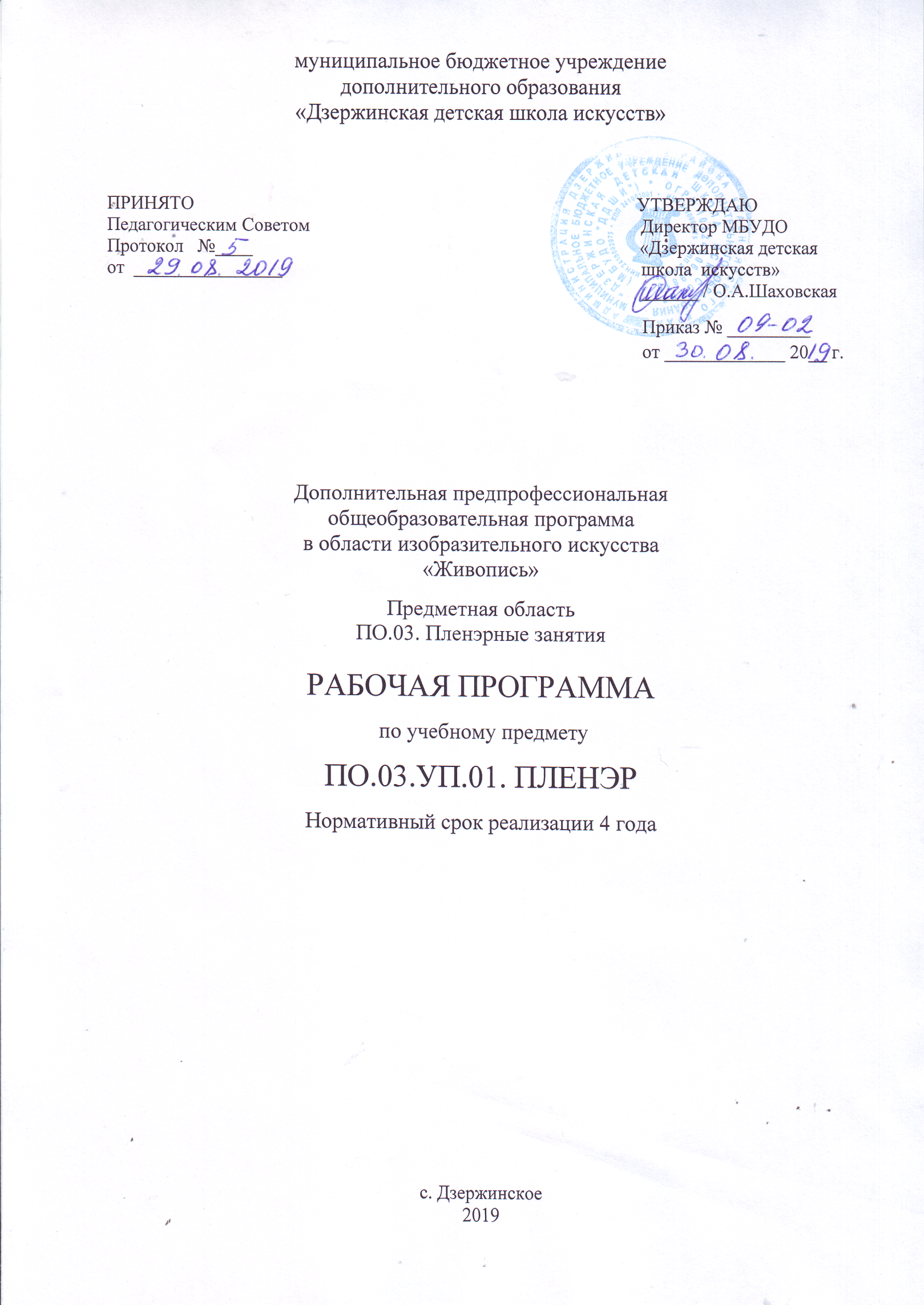 Разработчик – Селявко Т.А., преподаватель художественного отделения первой квалификационной категорииСтруктура программы учебного предметаI.	Пояснительная записка							- Характеристика учебного предмета, его место и роль в образовательном процессе- Срок реализации учебного предмета- Сведения о затратах учебного времени и графике промежуточной аттестации- Форма проведения учебных аудиторных занятий- Цель и задачи учебного предмета- Методы обучения 	II.	Содержание учебного предмета						 - Учебно-тематический план - Содержание тем и разделовIII.	Требования к уровню подготовки обучающихся			- Требования к уровню подготовки на различных этапах обученияIV.	Формы и методы контроля, система оценок 				 - Аттестация: цели, виды, форма, содержание;- Критерии оценкиV.	Методическое обеспечение учебного процесса			VI.	Список литературы и средств обучения                                     - Список рекомендуемой учебной и методической литературы- Перечень средств обученияПОЯСНИТЕЛЬНАЯ ЗАПИСКА1.Характеристика учебного предмета, его место и роль в образовательном процессеПрограмма учебного предмета ПО.03. «Пленэр» разработана на основе и с учетом федеральных государственных требований к дополнительным предпрофессиональным общеобразовательным программам в области изобразительного искусства «Живопись».Учебные занятия на открытом воздухе (пленэр) - неотъемлемая часть учебного процесса, в котором применяются навыки, формируемые в рамках различных учебных предметов: рисунка, живописи, композиции. Пленэр является школой для дальнейшего развития данных навыков. Во время занятий на природе учащиеся собирают материал для работы над композицией, изучают особенности работы над пейзажем: законы линейной и воздушной перспективы, плановости, совершенствуют технические приемы работы с различными художественными материалами, продолжают знакомство с лучшими работами художников-пейзажистов. Программа «Пленэр» тесно связана с программами по композиции, рисунку, живописи. В заданиях по пленэру используются композиционные правила (передача движения, покоя, золотого сечения), приемы и средства композиции (ритм, симметрия и асимметрия, выделение сюжетно-композиционного центра, контраст, открытость и замкнутость, целостность), а также все виды рисунка: от быстрого линейного наброска, кратковременных зарисовок до тонового рисунка. В рисовании растительных и архитектурных мотивов применяются знания и навыки построения объемных геометрических форм: куба, параллелепипеда, шара, конуса, пирамиды. При выполнении живописных этюдов используются знания основ цветоведения, навыки работы с акварелью, умения грамотно находить тоновые и цветовые отношения. Данная программа реализуется как в условиях города, так и в условиях сельской местности. Срок реализации учебного предметаПри реализации программы «Живопись»   с нормативными сроками обучения 5  лет учебный предмет «Пленэр» осваивается 4 лет  со второго класса. Сведения о затратах учебного времени и графике  аттестацииЗанятия пленэром могут проводиться рассредоточено в различные периоды учебного года, а также – одну неделю в июне месяце. Самостоятельная работа проводится в счет резервного времени. Объем учебного времени, отводимого на занятия пленэром, составляет по 28 часов в год, самостоятельная работа (домашнее задание) может составлять 21 час в год. 4. Форма проведения учебных аудиторных занятийЗанятия по предмету «Пленэр» осуществляются в форме мелкогрупповых практических занятий (численностью от 4 до 10 человек) на открытом воздухе. В случае плохой погоды уроки можно проводить в краеведческом, зоологическом, литературном и других музеях, где учащиеся знакомятся с этнографическим материалом, делают зарисовки бытовой утвари, наброски чучел птиц и животных. 5. Цели и задачи учебного предметаЦелями учебного предмета «Пленэр» являются:- художественно-эстетическое развитие личности ребенка, раскрытие творческого потенциала, приобретение в процессе освоения программы художественно-исполнительских и теоретических знаний;- воспитание любви и бережного отношения к родной природе;- подготовка одаренных детей к поступлению в образовательные учреждения.               Задачи  учебного  предмета: - приобретение знаний об особенностях пленэрного освещения;- развитие навыков построения линейной и воздушной перспективы в пейзаже с натуры;- приобретение навыков работы над этюдом (с натуры растительных и архитектурных мотивов), фигуры человека на пленэре;- формирование умений находить необходимый выразительный метод (графический или живописный подход в рисунках) в передаче натуры.6. Методы обученияДля достижения поставленной цели и реализации задач предмета используются следующие методы обучения:- словесный (объяснение, беседа, рассказ);- наглядный (показ, наблюдение, демонстрация приемов работы);- практический;- эмоциональный (подбор ассоциаций, образов, создание художественных впечатлений).Предложенные методы работы в рамках предпрофессиональной образовательной программы являются наиболее продуктивными при реализации поставленных целей и задач учебного предмета и основаны на проверенных методиках и сложившихся традициях изобразительного творчества.СОДЕРЖАНИЕ УЧЕБНОГО ПРЕДМЕТАПри рисовании с натуры в условиях пленэра учащимися осуществляется активная исследовательская деятельность, изучается окружающий мир, отрабатываются навыки работы с материалом, закладываются основы профессионального ремесла. Обучение происходит, главным образом, как решение задач по композиции, рисунку и живописи. Вид учебной деятельности должен быть разнообразным: обучение по наглядным образцам и практическая работа с натуры, в которой половина времени отводится на графику, половина – на живопись. Техника исполнения и формат работ обсуждаются с преподавателем. Темы в программе повторяются с постепенным усложнением целей и задач на каждом году обучения.  Учащиеся второго года обучения по учебному предмету «Пленэр» приобретают первоначальные навыки передачи солнечного освещения, изменения локального цвета, учатся последовательно вести зарисовки и этюды деревьев, неба, животных, птиц, человека, знакомятся с линейной и воздушной перспективой, изучают произведения художников на выставках, в музеях, картинных галереях, по видеофильмам и учебной литературе в библиотеке школы. Учащиеся третьего года обучения решают задачи на цветовые и тональные отношения в пейзаже, развивают навыки передачи пленэрного освещения, плановости в глубоком пространстве, знакомятся с различными художественными материалами при выполнении рисунков животных, птиц, фигуры человека,  архитектурных мотивов. Учащиеся четвёртого года обучения развивают навыки и умения в умения и навыки в выполнении пейзажа в определенном колорите, передаче точных выполнении пейзажей на состояние с решением различных композиционных приемов, рисуют более сложные архитектурные фрагменты и сооружения в линейной и воздушной перспективе, пишут натюрморты, используя широкий спектр цветовых оттенков, совершенствуют технические приемы работы с различными художественными материалами. Учащиеся пятого года обучения решают более сложные задачи на создание образа, развивают тональных и цветовых отношений в натюрмортах на пленэре, самостоятельно выбирают выразительные приемы исполнения.Учебно-тематический планСодержание тем 1 год обученияТема 1. Знакомство с предметом «Пленэр». Ознакомление с основными отличиями пленэрной практики от работы в помещении. Решение организационных задач по месту и времени сбора, оснащению и основным правилам работы. Зарисовки и этюды первоплановых элементов пейзажа (розетка листьев одуванчика, лопуха).Самостоятельная работа. Чтение учебной литературы.Материал. Карандаш, акварель.Тема 2. Кратковременные этюды пейзажа на большие отношения. Зарисовка ствола дерева. Передача тоновых и цветовых отношений неба к земле. Знакомство с особенностями пленэрного освещения, теплохолодности, рефлексов. Изменение локального цвета. Этюды пейзажей на отношение «небо-земля» с высокой и низкой линией горизонта. Зарисовка стволов берез (на светлом фоне неба и на темном фоне зелени).Самостоятельная работа. Просмотр учебных видеофильмов. Материал. Карандаш, акварель.Тема 3. Наброски, зарисовки птиц, этюды животных, фигуры человека. Передача особенностей пропорций, характерных поз, движений. Развитие наблюдательности. Работа одним цветом с использованием силуэта.Самостоятельная работа. Зарисовки, этюды домашних животных.Материал. Тушь, акварель.Тема 4. Архитектурные мотивы (малые архитектурные формы). Передача тональных отношений с четко выраженным контрастом. Работа тенями. Этюд калитки с частью забора. Рисунок фрагмента чугунной решетки с частью сквера.Самостоятельная работа. Посещение художественных выставок в музеях и картинных галереях.Материал. Карандаш, тушь, маркер, акварель.Тема 5. Натюрморт на пленэре. Выразительная передача образа растительного мотива. Умение находить гармоничные цветовые отношения. Использование различных приемов работы карандашом и приемов работы с акварелью. Рисунок ветки дерева в банке, вазе. Этюд цветка в стакане.Самостоятельная работа. Этюды и зарисовки комнатных цветов. Материал. Карандаш, акварель.Тема 6. Линейная перспектива ограниченного пространства. Знакомство с визуальным изменением размера предметов в пространстве на примере городского дворика. Определение горизонта, изучение закономерности визуальных сокращений пространственных планов. Зарисовка крыльца с порожками. Этюд угла дома с окном, части крыши с чердачным окном.Самостоятельная работа. Просмотры учебных кинофильмов. Материал. Карандаш, гелевая ручка, маркер, акварель.Тема 7. Световоздушная перспектива.Определение правильных цветотональных отношений пространственных планов. Изменение цвета зелени под воздействием воздуха на свету и в тени. Этюд пейзажа с постройкой на среднем плане. Зарисовка дома с пейзажем.Самостоятельная работа. Кратковременные этюды и зарисовки домашнего двора.Материал. Карандаш, акварель.2 год обученияТема 1. Зарисовки первоплановых элементов пейзажа. Этюды деревьев. Образное восприятие природных форм. Рисование тенями: живописный или графический подход к рисунку в зависимости от характера пластики натуры. Зарисовки крупных камней, пней интересной формы. Этюды деревьев (монохром). Самостоятельная работа. Просмотры художественных журналов в школьной библиотеке.Материал. Карандаш, акварель, соус.Тема 2. Кратковременные этюды пейзажа на большие отношения неба к земле. Зарисовки цветов и растений. Развитие пленэрного цветоощущения, передача общего тона и тонально цветовых отношений в пейзаже. Выявление возможностей акварельных красок в передаче различного состояния природы. Использование различных приемов работы карандашом. Этюды на большие отношения неба к земле приемом a la prima при разном освещении. Зарисовки разных по форме цветов и растений.Самостоятельная работа. Этюды неба и земли из окна квартиры. Материал. Карандаш, акварель.Тема 3. Архитектурные мотивы. Выявление характерных цветовых и тоновых контрастов натуры и колористическая связь их с окружением. Совершенствование навыков работы в технике a la prima, дальнейшее обогащение живописной палитры. Этюд дома с деревьями и частью забора. Зарисовки несложных архитектурных сооружений.Самостоятельная работа. Просмотр учебной литературы.Материал. Карандаш, акварель, тушь.Тема 4. Натюрморт на пленэре. Определение правильных цветотональных отношений. Развитие навыков в передаче пленэрного освещения, решения тонально-цветовых отношений, градации теплохолодности. Два этюда букетика цветов (на светлом и на тёмном фоне). Зарисовки корней деревьев с нижней частью ствола.Самостоятельная работа. Этюды и зарисовки цветов на даче, за городом.Материал. Карандаш, акварель.Тема 5. Наброски, зарисовки и этюды птиц, животных и человека. Овладение приемами быстрого, линейного, линейно-цветового, линейно-тонального изображения животных и птиц. Выявление в набросках и этюдах характерных движений. Грамотная компоновка нескольких изображений.Самостоятельная работа. Копии этюдов и зарисовок животных и птиц из журналов.Материал. Карандаш, маркер, гелевая ручка, акварель.Тема 6. Линейная перспектива глубокого пространства. Практическое знакомство с передачей перспективы на конкретном примере. Грамотная передача тональных и цветовых отношений с учетом перспективы. Рисунок дома с частью улицы, уходящей в глубину. Этюд части дома с окном или крылечком и части улицы.Самостоятельная работа. Просмотр учебных видеофильмов.Материал. Карандаш, акварель.Тема 7. Световоздушная перспектива. Объемно-пространственное восприятие пейзажа. Красивое ритмическое расположение в листе пятен и линий. Изменение цвета в пространстве. Этюд и зарисовки группы деревьев на фоне дальнего пейзажа (два этюда – со светлыми и с темными стволами).Самостоятельная работа. Этюд одного и того же пейзажного мотива в разное время сутокМатериал. Карандаш, акварель.3 год обученияТема 1. Зарисовки и этюды первоплановых элементов пейзажа. Интересное композиционное решение. Использование различных приемов работы акварелью и карандашом. Тропинки, аллеи, крутые склоны, деревья, кустарники. Самостоятельная работа. Просмотр учебной литературы и учебных работ из методического фонда.  Материал. Карандаш, акварель, фломастер.Тема 2. Кратковременные этюды и зарисовки пейзажа на большие отношения. Целостность восприятия натуры и цельность ее изображения. Изучение характера освещения. Этюды и зарисовки на различные состояния с разными композиционными задачами. Самостоятельная работа. Посещение художественных выставок.Материал. Карандаш, акварель, соус.Тема 3. Архитектурные мотивы. Передача пропорций архитектурных частей здания. Деталировка отдельных фрагментов. Выявление характерных тоновых и цветовых контрастов. Рисунок и этюд фрагментов храма (колокольни, барабанов с луковицами, оконных проемов с решетками и т.д.)Самостоятельная работа. Этюды и зарисовки ближайших архитектурных сооружений.Материал. Карандаш, акварель, гелевая ручка.Тема 4. Натюрморт на пленэре. Совершенствование навыков работы с акварелью в условиях пленэрного освещения. Разнообразие рефлексов. Умение находить гармоничные цветовые и тоновые отношения. Зарисовки и этюды букета цветов в вазе на солнце и в тени. Самостоятельная работа. Этюды и зарисовки различных цветов.Материал. Карандаш, акварель, фломастер.Тема 5. Зарисовки и этюды птиц, животных и фигуры человека.  Совершенствование навыков передачи характера движений и поз домашних и диких животных. Пластика фигуры человека. Самостоятельная работа. Этюды и зарисовки своих близких и знакомых.Материал. Карандаш, акварель, маркер, фломастер, тушь. Тема 6. Линейная перспектива глубокого пространства. Дальнейшее изучение линейной и воздушной перспективы. Развитие навыков работы с различными материалами. Рисунок лодок, катеров в различных ракурсах. Этюды мостков на реке, причалов для лодок. Самостоятельная работа. Этюды и наброски транспортаМатериал. Карандаш, акварель, соус, тушь.Тема 7. Световоздушная перспектива. Передача плановости в пейзаже. Цельность восприятия. Выделение композиционного центра. Этюд и зарисовка холмистого или разнопланового пейзажа с постройками. Самостоятельная  работа. Этюды и зарисовки характерных пейзажей по памяти. Материал. Карандаш, акварель, соус, тушь.4 год обученияТема 1. Зарисовки и этюды первоплановых элементов пейзажа. Самостоятельный подход к выбору интересного сюжета. Использование подходящих технических возможностей для создания определенного образа. Кустарники и заросли на берегу реки. Крупные сучья деревьев с частью ствола. Различные постройки. Самостоятельная работа. Этюды и зарисовки группы деревьев в городском парке. Материал. Карандаш, гелевая ручка, маркер, акварель, соус.Тема 2. Этюды и зарисовки пейзажей. Решение композиционного центра. Грамотное построение пространства. Плановость. Закрепление навыков работы различными художественными материалами. Пейзаж городских окраин. Самостоятельная работа. Этюды и зарисовки панорамных пейзажей.Материал. Карандаш, акварель, тушь, соус.Тема 3. Архитектурные мотивы. Выявление эстетических качеств архитектурного мотива. Образное решение здания. Грамотная последовательность в работе. Зарисовки и этюды пейзажных мотивов с храмом или другим крупным сооружением. Самостоятельная работа. Этюды и наброски церквей.Материал. Карандаш, акварель, тушь, гелевая ручка.Тема 4. Натюрморт на пленэре. Передача цветовых и тональных отношений. Образное решение натюрморта. Передача материальности и фактуры предметов. Рисунок натюрморта из предметов дачного быта. Этюд натюрморта из подобных предметов.Самостоятельная работа. Тематический натюрморт по представлению.Материал. Карандаш, акварель, гелевая ручка, уголь, сангина. Тема 5. Зарисовки и этюды птиц, животных и фигуры человека. Связь со станковой композицией. Поиск живописно-пластического решения. Закрепление технических приемов работы с различными материалами. Этюды сюжетов в зоопарке, в городском саду, на рынке. Самостоятельная работа. Этюды и зарисовки своих друзей или автопортрет. Материал. Карандаш, акварель, маркер, фломастер, тушь. Тема 6. Линейная перспектива. Творческий подход в выборе приемов и средств композиции. Выразительность линейного рисунка. Цельность колористического решения. Подробная детализация переднего плана. Этюды и зарисовки натюрморта в пейзаже. Натюрморт походного быта. Самостоятельная работа. Посещение музеев.Материал. Карандаш, акварель, соус, гелевая ручка.Тема 7. Световоздушная перспектива. Плановость в пейзаже. Изменение цвета в зависимости от расстояния. Совершенствование методов работы с акварелью и другими материалами. Зарисовка и этюды озера, реки или иного водоема со стеной леса или с городскими постройками на дальнем берегу. Самостоятельная работа. Наброски и зарисовки подобных пейзажей по памяти. Материал. Карандаш, акварель, соус, тушь.3. ТРЕБОВАНИЯ К УРОВНЮ ПОДГОТОВКИ ОБУЧАЮЩИХСЯРезультатом освоения программы «Пленэр» является приобретение обучающимися следующих знаний, умений и навыков: - знание о закономерностях построения художественной формы и особенностей ее восприятия и воплощения; - знание способов передачи пространства, движущейся и меняющейся натуры, законов линейной перспективы, равновесия, плановости;  - умение передавать настроение, состояние в колористическом решении пейзажа;  - умение применять сформированные навыки по учебным предметам: рисунок, живопись, композиция;- умение сочетать различные виды этюдов, набросков в работе над композиционными эскизами; - навыки восприятия натуры в естественной природной среде; - навыки передачи световоздушной перспективы; - навыки работы над жанровым эскизом с подробной проработкой деталей. 4. ФОРМЫ И МЕТОДЫ КОНТРОЛЯ, СИСТЕМА ОЦЕНОКАттестация: цели, виды, форма, содержание;Цели аттестации: Оценка качества реализации учебного предмета "Пленэр" включает в себя текущий контроль успеваемости и промежуточную аттестацию. Виды аттестации: Средства, виды, методы текущего и промежуточного контроля: просмотров учебных работ учащихся в конце пленэра с выставлением оценок контрольные работы.Особым видом аттестации учащихся является итоговая аттестация. Текущий контроль успеваемости подразумевает выставление оценок за каждое задание («отлично», «хорошо», «удовлетворительно»).  Форма аттестации: просмотров учебных работ учащихся в конце пленэра с выставлением оценок.Для аттестации обучающихся создаются фонды оценочных средств, которые включают в себя методы контроля, позволяющие оценить приобретенные знания, умения и навыки.  Учебный план предусматривает проведение для обучающихся консультаций с целью их подготовки к контрольным урокам, зачетам, экзаменам.Критерии оценокОценка 5 («отлично») предполагает:- грамотную компоновку в листе;- точный и аккуратно выполненный подготовительный рисунок (при работе с цветом);- соблюдение правильной последовательности ведения работы; - свободное владение линией, штрихом, тоном, передачей цвета;- свободное владение передачей тональных и цветовых отношений с учетом световоздушной среды;- грамотная передача пропорций и объемов предметов в пространстве;- грамотное использование выразительных особенностей применяемых материалов и техник; - цельность восприятия изображаемого, умение обобщать работу; - самостоятельное выявление и устранение недочетов в работе. Оценка 4 («хорошо»)  предполагает:- небольшие неточности в компоновке и подготовительном рисунке;- неумение самостоятельно выявлять недочеты в работе, но самостоятельно исправлять ошибки при указании на них;- незначительные недочеты в тональном и цветовом решении;- недостаточная моделировка объемной формы; - незначительные ошибки в передаче пространственных планов.Оценка 3 («удовлетворительно») предполагает:- существенные ошибки, допущенные при компоновке;- грубые нарушения пропорций, перспективы при выполнении рисунка;- грубые ошибки в тональных отношениях;- серьезные ошибки в колористическом и цветовом решении;- небрежность, неаккуратность в работе, неумение довести работу до завершенности;- неумение самостоятельно выявлять и исправлять недочеты в работе. 5. МЕТОДИЧЕСКОЕ ОБЕСПЕЧЕНИЕ УЧЕБНОГО ПРОЦЕССАМетодические рекомендации преподавателямПредложенные в настоящей программе темы заданий следует рассматривать как рекомендательные. Педагог должен исходить из конкретных условий работы с натуры. В ходе планирования учебных задач обязательным моментом является четкое определение целей задания. Педагог в словесной форме объясняет детям, как достичь данной цели. Предлагается следующая схема этапов выполнения заданий: Анализ решения подобных тем и сюжетов в произведениях художников-классиков и в работах учащихся (из методического фонда).Выбор точки зрения.Выбор формата изображения.Определение пропорций, движения и характера пространственных планов.Проработка деталей композиционного центра.Передача больших тоновых и цветовых отношений.Обобщенная моделировка объемной формы, выявление градаций светотени с учетом воздушной перспективы.Подчинение всех частей изображения целому. Преподавателю рекомендуется как можно чаще проводить «мастер-классы» для учащихся. Для успешного изучения нового учебного материала желательно в конце занятий проводить обсуждение успехов и неудач в группе. Рекомендации по организации самостоятельной работы обучающихсяДля полноценного усвоения материала учебной программой предусмотрено введение самостоятельной работы. На самостоятельную работу учащихся отводится 100% времени от аудиторных занятий, которые выполняются в форме домашних заданий (упражнений к изученным темам, рисование с натуры), а также в виде экскурсий, участия обучающихся в творческих мероприятиях и культурно-просветительской деятельности образовательного учреждения. Обучение рисунку должно сопровождаться выполнением домашних (самостоятельных) заданий. Каждое программное задание предусматривает выполнение набросков и зарисовок по теме занятия. Домашние задания должны быть посильными и нетрудоемкими по времени. Регулярность выполнения самостоятельных работ должна контролироваться педагогом и влиять на итоговую оценку обучающегося.Ход работы учебных заданий сопровождается периодическим анализом с участием самих обучающихся с целью развития у них аналитических способностей и умения прогнозировать и видеть ошибки. Каждое задание оценивается соответствующей оценкой.Примерное обоснование затрат времени на самостоятельную работу обучающихся6. СПИСКИ РЕКОМЕНДУЕМОЙ УЧЕБНОЙ И МЕТОДИЧЕСКОЙ ЛИТЕРАТУРЫ Список рекомендуемой учебной методической литературыАзбука русской живописи. – М.: «Белый город» 2008.Атанов В.С.  Акварельная живопись на пленэре -М.: «Архитектура-С», 2006.Беда Г.В. Основы изобразительной грамоты. - М.: Просвещение, 1981.Богачкина Л.Г., Богачкин Б. М.  Линогравюра в школе: Из опыта работы.  – М.:     Просвещение, 1983.Визер В.В. Живописная грамота. Основы пейзажа.- СПб.: Питер,2006.Егоров И.М. Искусство Казимир Малевич -М, 1990.Ельшевская Г.В.  Искусство рисунка. Издательство «Советский художник», 1990Изобразительное искусство. 5 класс : поурочные планы по программе Б.М. Неменского /      авт.-сост. О.В. Свиридова. – Вологда : Учитель, 2010.-170 с.Изобразительное искусство. 6 класс : поурочные планы по программе Б.М. Неменского /  авт.-сост. О.В. Павлова. – Вологда : Учитель, 2008.-286 с.Изобразительное искусство. 7 класс : поурочные планы по программе Б.М. Неменского . -2-е изд., /  авт.-сост. О.В. Свиридова. – Вологда : Учитель, 2008.-223 с.Искусство вокруг нас: Учеб. 3 кл. нач. шк. / Н.А. Горяева, Л.А. Неменская, А.С. Как рисовать. Акварель: Пошаговое руководство для начинающих/ Э.Крошоу;  Пер. с англ. А.М. Дубах.-М. 2003.Костерин Н.П. Учебное рисование: Учеб. пособие для учащихся пед.  уч-щ по спец. № 2002 « Дошкол. Воспитание» и № 2010 «Воспитание в дошкол. учреждениях». – 2-е изд., перераб. – М.: Просвещение,1984.Линда Бирч Как рисовать масляными красками: Пошаговое руководство для начинающих /Л. Бирч; Пер. с англ. А.М. Дубах.-  М.: ООО «Издательство Астрель», 2003.Михнюк Н.С. Рисунок и методика его преподавания М., 1987.Никодеми Г.Б. Школа рисунка /Пер. Семеновой.-М.: Изд-во Эксмо,2004.Перепёлкина Г.П. Искусство смотреть и видеть: Кн. для внеклас. Чтения в 8-10 кл. – М.: Просвещение, 1982.Питерских и др.; Под ред. Б.М. Неменского, - 6-е изд. – М.:  Просвещение, 2004.Рисунок. Живопись. Композиция: Хрестоматия: Учеб. Пособие для студентов худож.-граф. фак. Пединститутов / Сост. Н.Н. Ростовцев и др- М.: Просвещение, 1989Сервер Ф.А.  Акварель для начинающих/ Ф.А. Сервер; Пер. с нем. О. Асписовой.- М.: ООО «Издательство Астрель», 2004.Универсальная энциклопедия для юношества. ИСКУССТВО/ Сост. Н.Е.Ильенко –М.: Издательский дом «Современная педагогика», 2002.Шпикалова Т.Я. Изобразительное искусство: учеб. Для 3 кл. нач. шк./ Т.Я. Шпикалова, Л.В. Ершова, Г.А. Величкина. - М.: Просвещение, 2005.Список учебной литературыАзбука русской живописи. – М.: «Белый город» 2008.Атанов В.С.  Акварельная живопись на пленэре -М.: «Архитектура-С», 2006.Беда Г.В. Основы изобразительной грамоты. - М.: Просвещение, 1981.Визер В.В. Живописная грамота. Основы пейзажа.- СПб.: Питер,2006.Искусство вокруг нас: Учеб. 3 кл. нач. шк. / Н.А. Горяева, Л.А. Неменская, А.С. Питерских и др.; Под ред. Б.М. Неменского, - 6-е изд. – М.:  Просвещение, 2004Как рисовать. Акварель: Пошаговое руководство для начинающих/ Э.Крошоу;  Пер. с англ. А.М. Дубах.-М. 2003.Линда Бирч Как рисовать масляными красками: Пошаговое руководство для начинающих /Л. Бирч; Пер. с англ. А.М. Дубах.-  М.: ООО «Издательство Астрель», 2003.Никодеми Г.Б. Школа рисунка /Пер. Семеновой.-М.: Изд-во Эксмо,2004.Перепёлкина Г.П. Искусство смотреть и видеть: Кн. для внеклас. Чтения в 8-10 кл. – М.: Просвещение, 1982.Сервер Ф.А.  Акварель для начинающих/ Ф.А. Сервер; Пер. с нем. О. Асписовой.- М.: ООО «Издательство Астрель», 2004.Универсальная энциклопедия для юношества. ИСКУССТВО/ Сост. Н.Е.Ильенко –М.: Издательский дом «Современная педагогика», 2002.Шпикалова Т.Я. Изобразительное искусство : учеб. Для 3 кл. нач. шк./ Т.Я. Шпикалова, Л.В. Ершова, Г.А. Величкина. - М.: Просвещение, 2005.Перечень средств обучения- материальные: индивидуальные художественные принадлежности,  натюрмортный фонд;- наглядно – плоскостные: наглядные методические пособия, плакаты, фонд работ учащихся, иллюстрации;- демонстрационные: муляжи, чучела птиц и животных, гербарии, демонстрационные модели, натюрмортный фонд;- электронные образовательные ресурсы: мультимедийные учебники, мультимедийные универсальные энциклопедии, сетевые образовательные ресурсы;- аудиовизуальные: слайд-фильмы, видеофильмы, учебные кинофильмы, аудио-записи.Вид учебной работы, аттестации, учебной нагрузкиЗатраты учебного времени,график промежуточной и итоговой аттестацииЗатраты учебного времени,график промежуточной и итоговой аттестацииЗатраты учебного времени,график промежуточной и итоговой аттестацииЗатраты учебного времени,график промежуточной и итоговой аттестацииЗатраты учебного времени,график промежуточной и итоговой аттестацииЗатраты учебного времени,график промежуточной и итоговой аттестацииЗатраты учебного времени,график промежуточной и итоговой аттестацииЗатраты учебного времени,график промежуточной и итоговой аттестацииВсего часовКлассы22334455Полугодия345678910Аудиторные занятия (в часах)28282828112Самостоятельная работа (в часах)28282828112Максимальная учебная нагрузка (в часах)56565656224Вид промежуточной  аттестации по полугодиям и итоговая аттестацияпросмотрпросмотрпросмотрпросмотр№Наименование раздела, темыВид  учебногозанятияОбщий объем времени (в часах)Общий объем времени (в часах)Общий объем времени (в часах)№Наименование раздела, темыВид  учебногозанятияМаксимальнаяучебная нагрузкаСамостоят. работаАудитор-ные занятия1 год обучения (2 класс)1 год обучения (2 класс)1 год обучения (2 класс)1 год обучения (2 класс)1 год обучения (2 класс)1 год обучения (2 класс)1.Знакомство с предметом «Пленэр»практ. работа8442.Кратковременные этюды пейзажа на большие отношенияпракт. работа8443.Наброски, зарисовки птиц, этюды животных, фигуры человекапракт. работа8444.Архитектурные мотивы (малые архитектурные формы)практ. работа8445.Натюрморт на пленэрепракт. работа8446.Линейная перспектива ограниченного пространствапракт. работа8447.Световоздушная перспективапракт. работа844Итого 5628282 год обучения (3 класс)2 год обучения (3 класс)2 год обучения (3 класс)2 год обучения (3 класс)2 год обучения (3 класс)2 год обучения (3 класс)1.Зарисовки первоплановых элементов пейзажа. Этюды деревьевпракт. работа8442.Кратковременные этюды пейзажа на большие отношения неба к землепракт. работа8443.Архитектурные мотивыпракт. работа8444.Натюрморт на пленэрепракт. работа8445.Наброски, зарисовки и этюды птиц,  животных и человекапракт. работа8446.Линейная перспектива глубокого пространствапракт. работа8447.Световоздушная перспективапракт. работа844Итого5628283 год обучения (4 класс)3 год обучения (4 класс)3 год обучения (4 класс)3 год обучения (4 класс)3 год обучения (4 класс)3 год обучения (4 класс)1.Зарисовки и этюды первоплановых элементов пейзажапракт. работа8442.Кратковременные этюды и зарисовки пейзажа на большие отношенияпракт. работа8443.Архитектурные мотивыпракт. работа8444.Натюрморт на пленэрепракт. работа8445.Зарисовки и этюды птиц, животных и фигуры человекапракт. работа8446.Линейная перспектива глубокого пространствапракт. работа8447.Световоздушная перспективапракт. работа844Итого5628284 год обучения (5 класс)4 год обучения (5 класс)4 год обучения (5 класс)4 год обучения (5 класс)4 год обучения (5 класс)4 год обучения (5 класс)1.Зарисовки и этюды первоплановых элементов пейзажапракт. работа8442.Этюды и зарисовки пейзажейпракт. работа8443.Архитектурные мотивыпракт. работа8444.Натюрморт на пленэрепракт. работа8445.Зарисовки и этюды птиц, животных и фигуры человекапракт. работа8446.Линейная перспективапракт. работа8447.Световоздушная перспективапракт. работа844Итого562828Основные формы самостоятельной работыЗатраты времениОсновные формы самостоятельной работы                   2-5 классыПросмотр репродукций и видеоматериалов по теме урока            5 минутНаброски и зарисовки различных предметов (с натуры)          40 минутВсего             1 час